Supplementary MaterialSubmerged carbonate banks aggregate pelagic megafauna in offshore tropical AustraliaPhil J Bouchet, Tom B Letessier, M Julian Caley, Scott L Nichol, Jan M Hemmi, & Jessica J MeeuwigE-mail: pjbouchet@gmail.comTable S1. Summary of opportunistic cetacean sightings in the Oceanic Shoals Australian Marine Park (AMP). Total group size is indicated for (adults/calves). Behaviours include Bow-riding (BOR), Diving (DI), Milling (swimming in erratic directions, M), Resting (RES), Spy-hopping (SH), Splashing (SPL), Socialising (SO), and Travelling (directional movement, TR).Table S2. Summary of species detected on midwater stereo-BRUVs within the Oceanic Shoals Australian Marine Park (AMP), including some of their vulnerability attributes. IUCN: IUCN status (CR = Critically endangered, DD = Data deficient, LC = Least concern, NE = Not evaluated, NT = Near threatened, VU = Vulnerable); TL: Trophic level; VUL: Vulnerability to fishing pressure [from 0 = low to 100 = very high]; Exp: Exploitation status (C = Commercial, HC = Highly commercial, G = Gamefish, MC = Minor commercial, ONI = Of no interest). Superscript letters indicate species grouped into complexes due to uncertainties regarding identification (A: Scomberomorus complex; B: Carcharhinus complex).Table S3. Geomorphometrics considered in predictive models of pelagic species richness and abundance within the Oceanic Shoals Australian Marine Park (AMP). Large-scale: 1,000 m neighbourhood; small-scale: 100 m neighbourhood. Units are as follows: deg = degrees, d.u. = dimensionless unit, m = metres, rad = radians, dB = decibels. Formulae, definitions, and key references are described in Bouchet et al. (2015), Lecours et al. (2017), and Nichol et al. (2013). TPI: Topographic position index. Slope was computed in degrees, and aspect in radians using package raster in R (Hijmans, 2019), following Horn’s method (Horn, 1981). Easting and northing were taken as the sine and cosine of aspect values, respectively. TPI and rugosity were calculated using the focal function in package raster. Curvature was derived as total curvature in package spatialEco (Evans, 2018), ﻿via a quadratic equation fit to a 3 x 3 focal window as per Zevenbergen and Thorne (1987).Table S4. Selection frequencies for generalised additive mixed model (GAMM) formulations used to predict species richness (S) and abundance (N) within each sampling area. Values are calculated as the number of times each candidate model minimised the AICc over n=100 bootstrap replicates of the original data. Also included were a random effect term for the sampling area, and an offset term for deployment duration.Table S5. SIMPER analysis showing which taxa were primarily responsible for the zero-adjusted Bray-Curtis dissimilarity between assemblages found on carbonate banks and those away from them. Diss: ﻿Species contribution to average between-group dissimilarity. SD: ﻿Standard deviation of contribution. r: Ratio of dissimilarity and standard deviation Diss/SD. Av. Ab = Average abundance (on fourth root-transformed data). cum: ﻿Ordered cumulative contribution. p: ﻿Permutation p-value, that is probability of getting a larger or equal average contribution in a random permutation of the geom factor.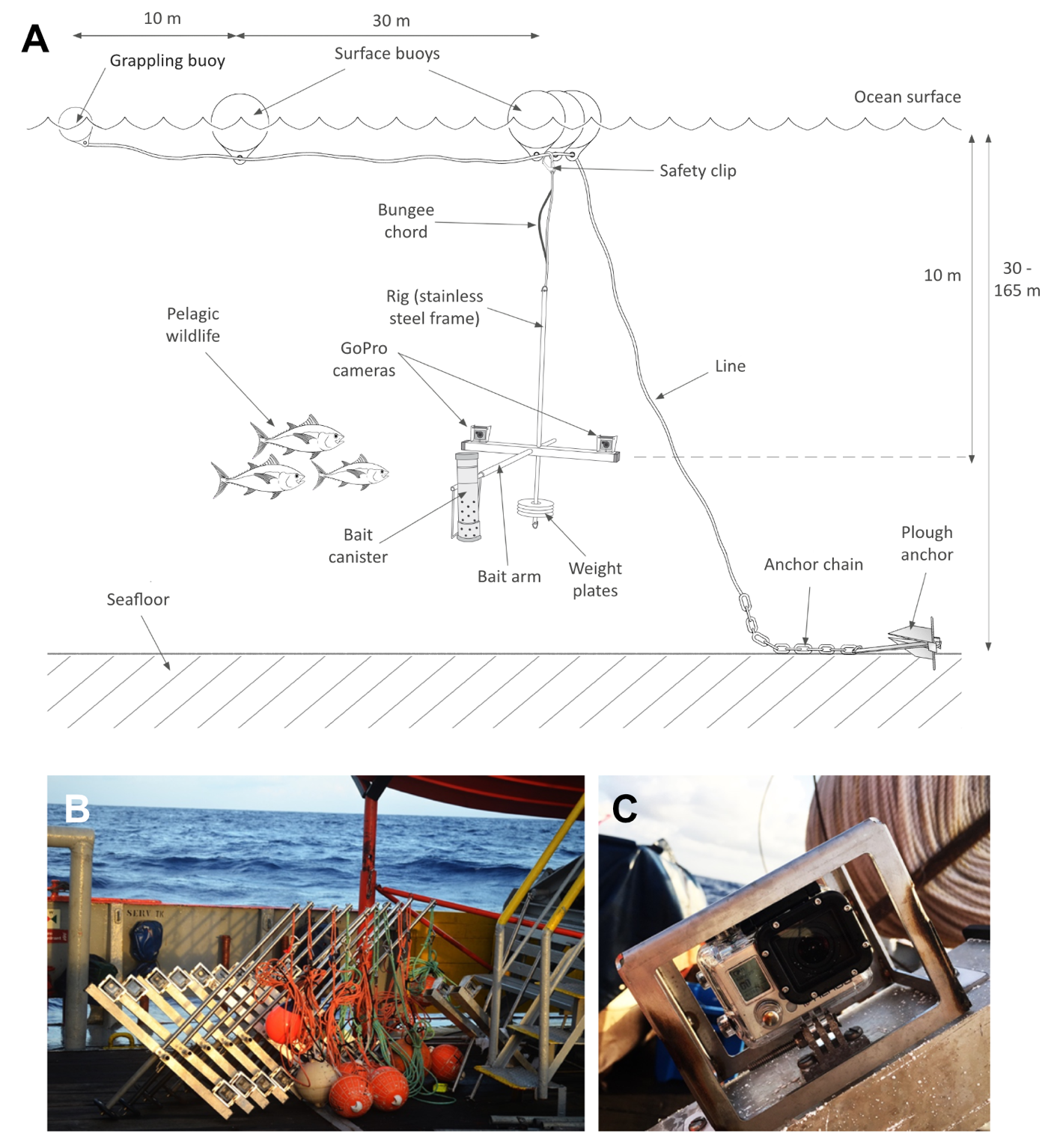 Figure S1. (A) Schematic diagram of a midwater BRUV. Camera units are moored to the seafloor and suspended at a depth of 10 m below the ocean surface. (B) Equipment stacked on deck before deployment. (C) Close up view of a GoPro camera in its housing. Photo credits: Phil J. Bouchet and Tom B. Letessier.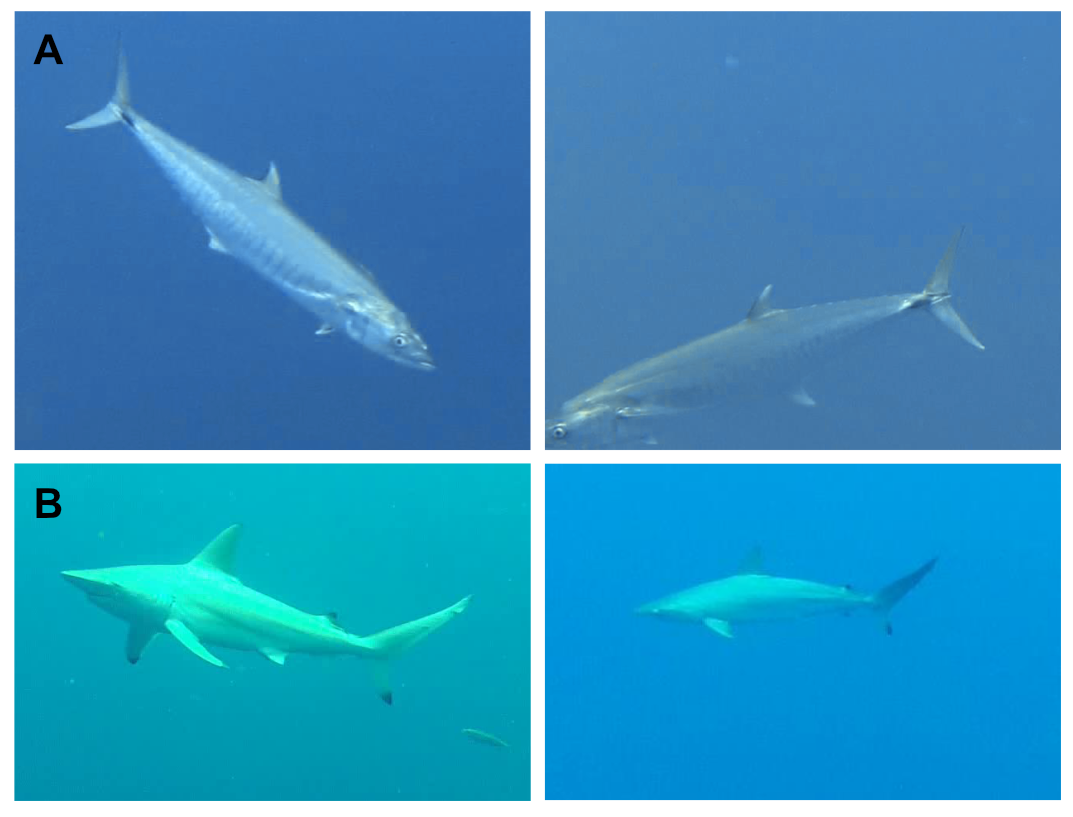 Figure S2. Example species which could not be reliably identified on video. Animals in the top row (A) were assigned to the Scomberomorus spp. complex (comprising both S. commerson and S. semifasciatus), whereas animals in the bottom row (B) were grouped into the Carcharhinus spp. complex (comprising C. tilstoni, C. sorrah, and C. amblyrhynchoides).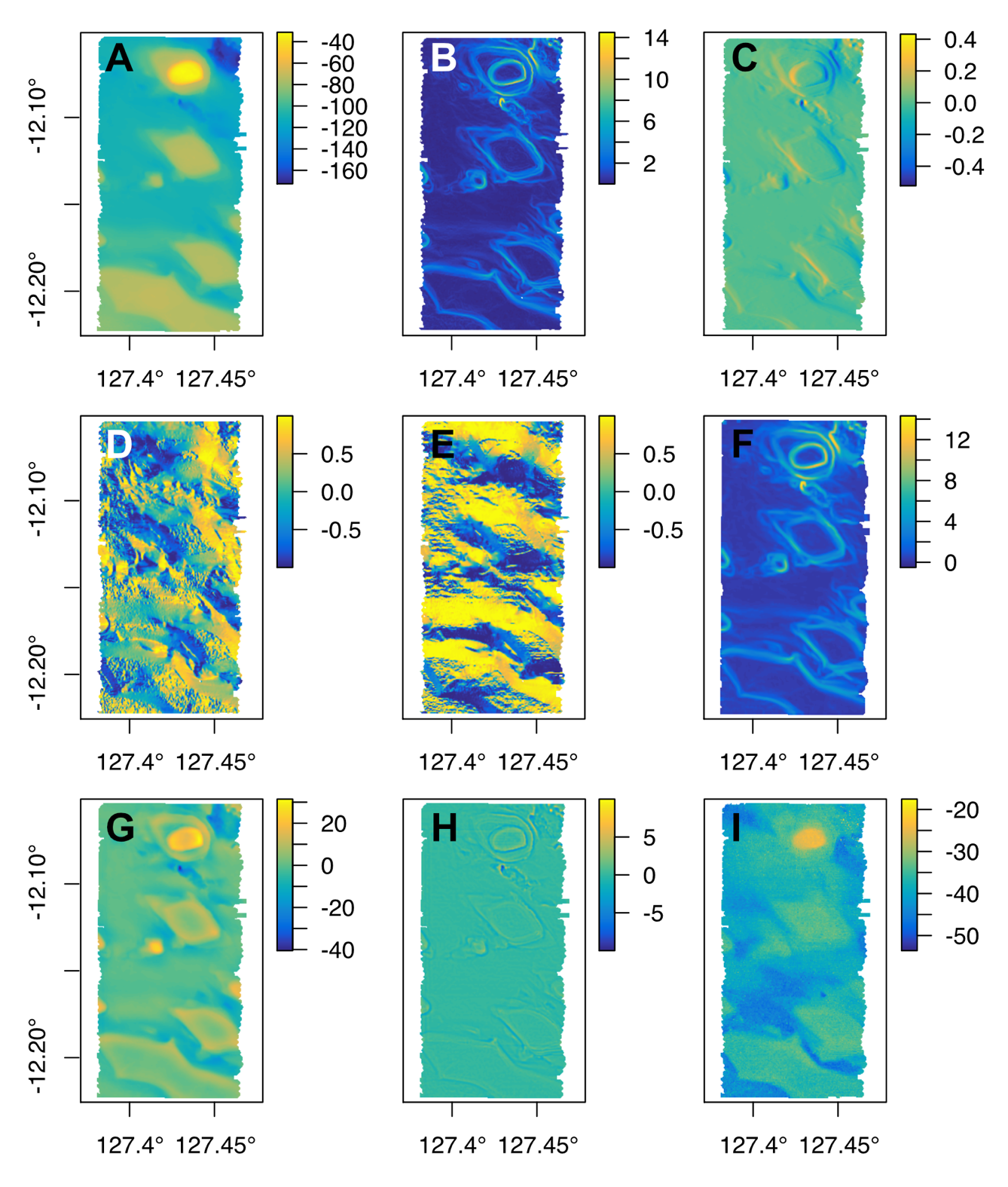 Figure S3. Example maps of seabed (A) depth, (B) slope, (C) total curvature, (D) aspect easting, (E) aspect northing, (F) rugosity, (G) TPI (large-scale), (H) TPI (small-scale), and (I) acoustic backscatter for sampling area 1. Descriptions of each geomorphometric can be found in Table S3. 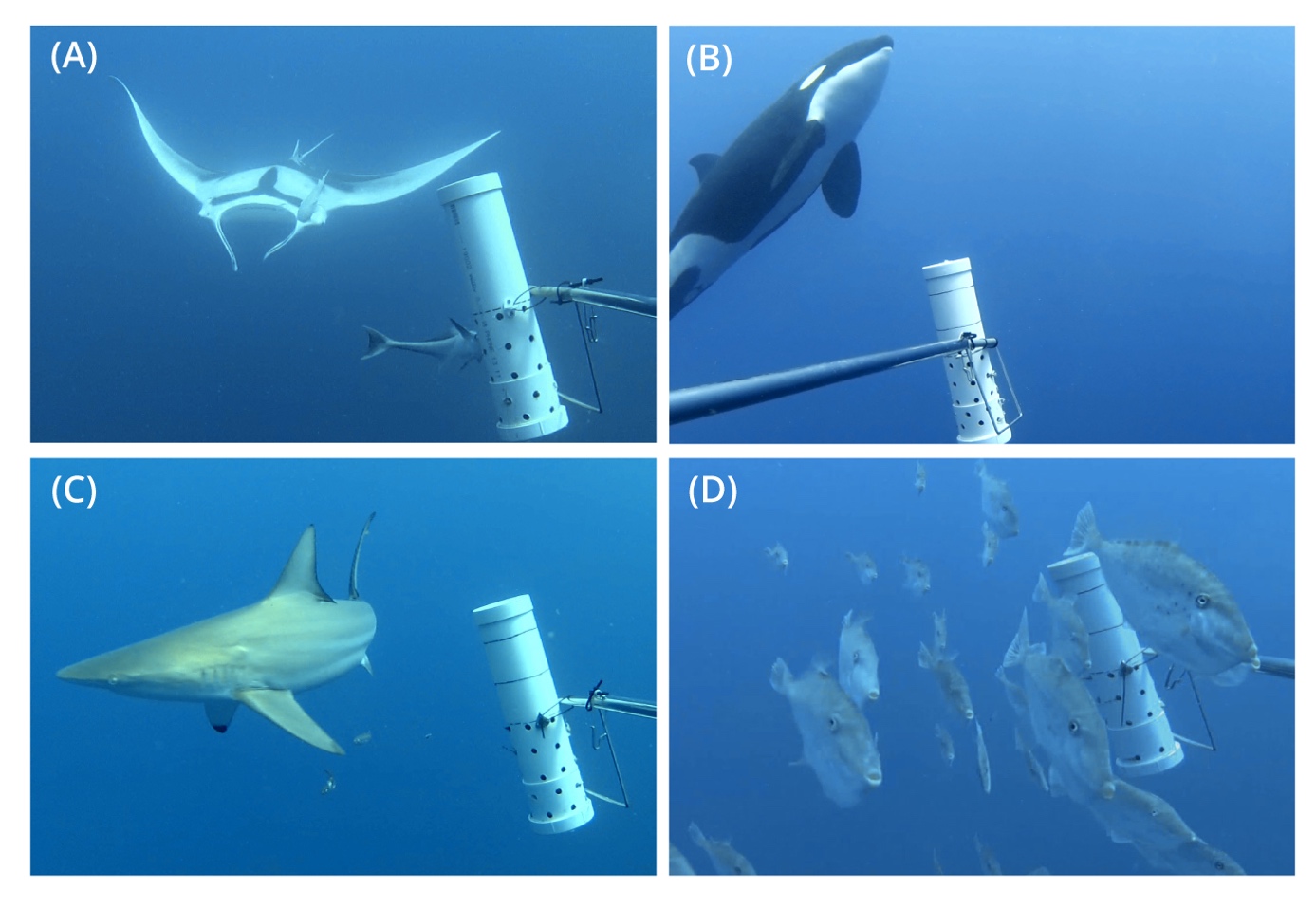 Figure S4. Example pelagic species observed on midwater BRUVs in the Oceanic Shoals Australian Marine Park (AMP). (A) Manta ray, Manta birostris; (B) Killer whale, Orcinus orca; (C) Australian blacktip shark, Carcharhinus tilstoni; (D) Unicorn leatherjackets, Aluterus monoceros. Photo credits: Centre for Marine Futures, University of Western Australia.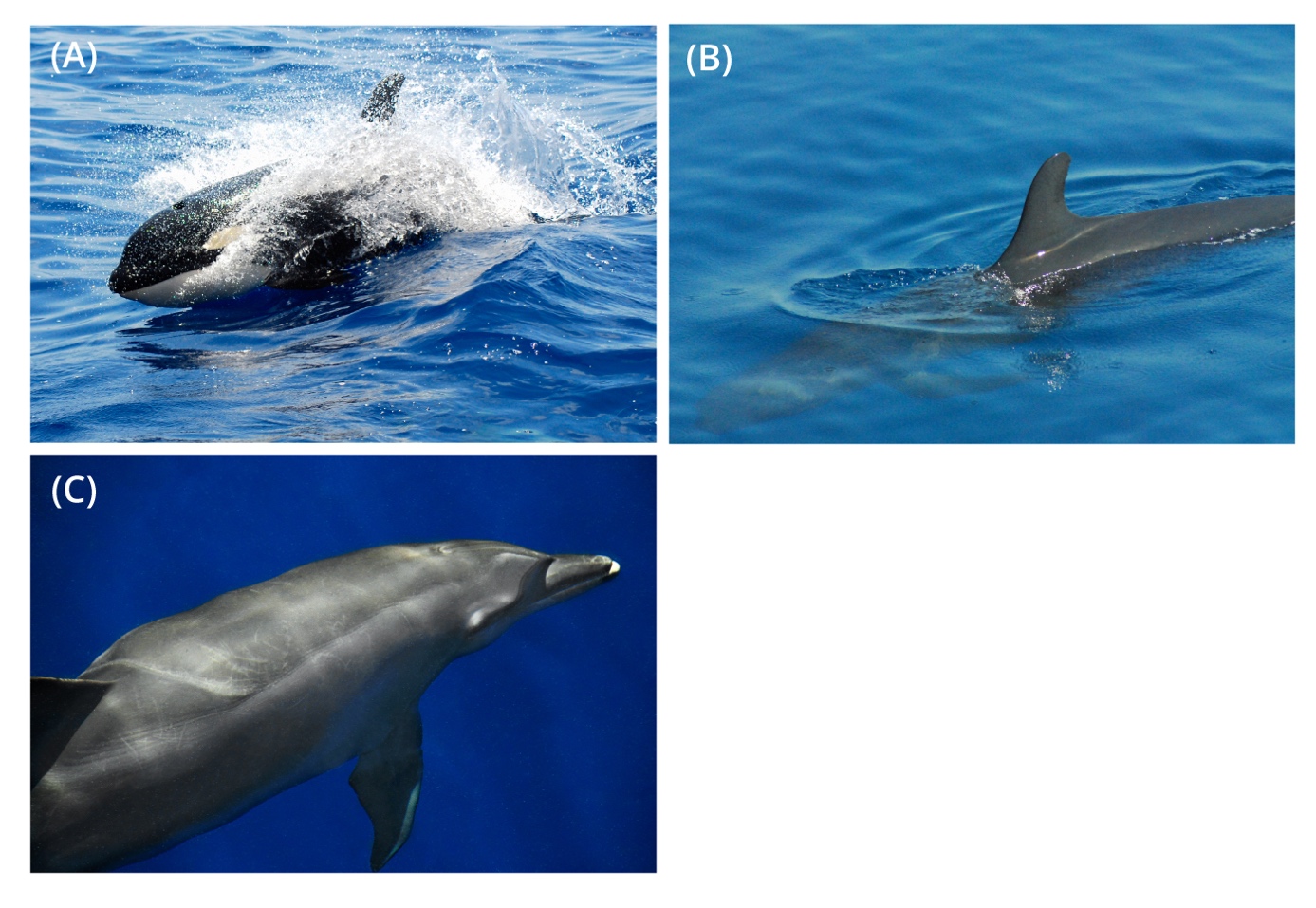 Figure S5. Cetacean species observed in the Oceanic Shoals Australian Marine Park (AMP). (A) Killer whale, Orcinus orca; (B) False killer whale, Pseudorca crassidens; (C) Bottlenose dolphin, Tursiops truncatus. Photo credits: Phil J. Bouchet and Tom B. Letessier.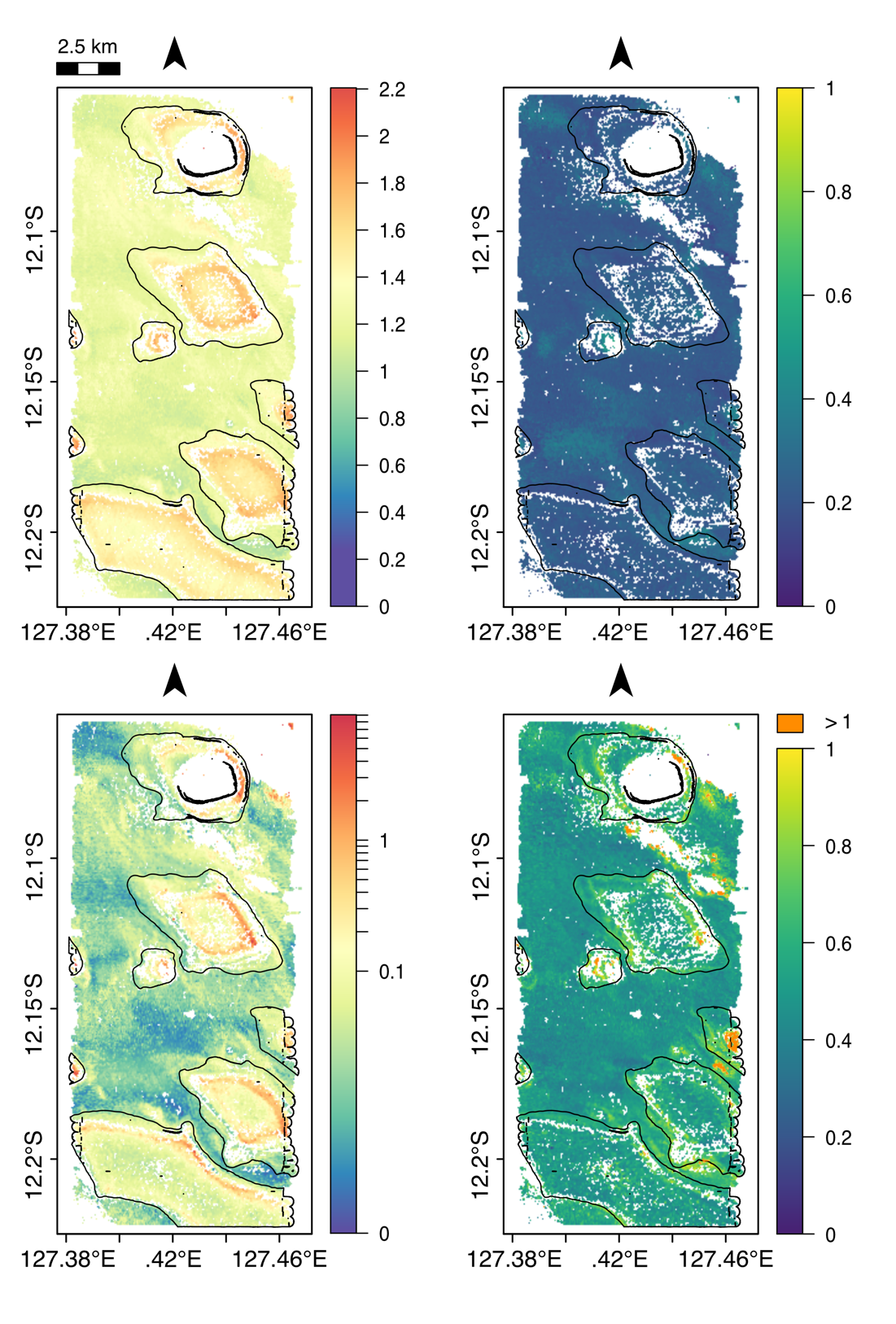 Figure S6. Median predictions of pelagic species richness (S, top left) and abundance (N, bottom left) in sampling area 1. Uncertainty (top and bottom right) was assessed as the robust coefficient of variation (rCV, %) of bootstrapped predictions within individual grid cell. The outlines of each bank are superimposed in black.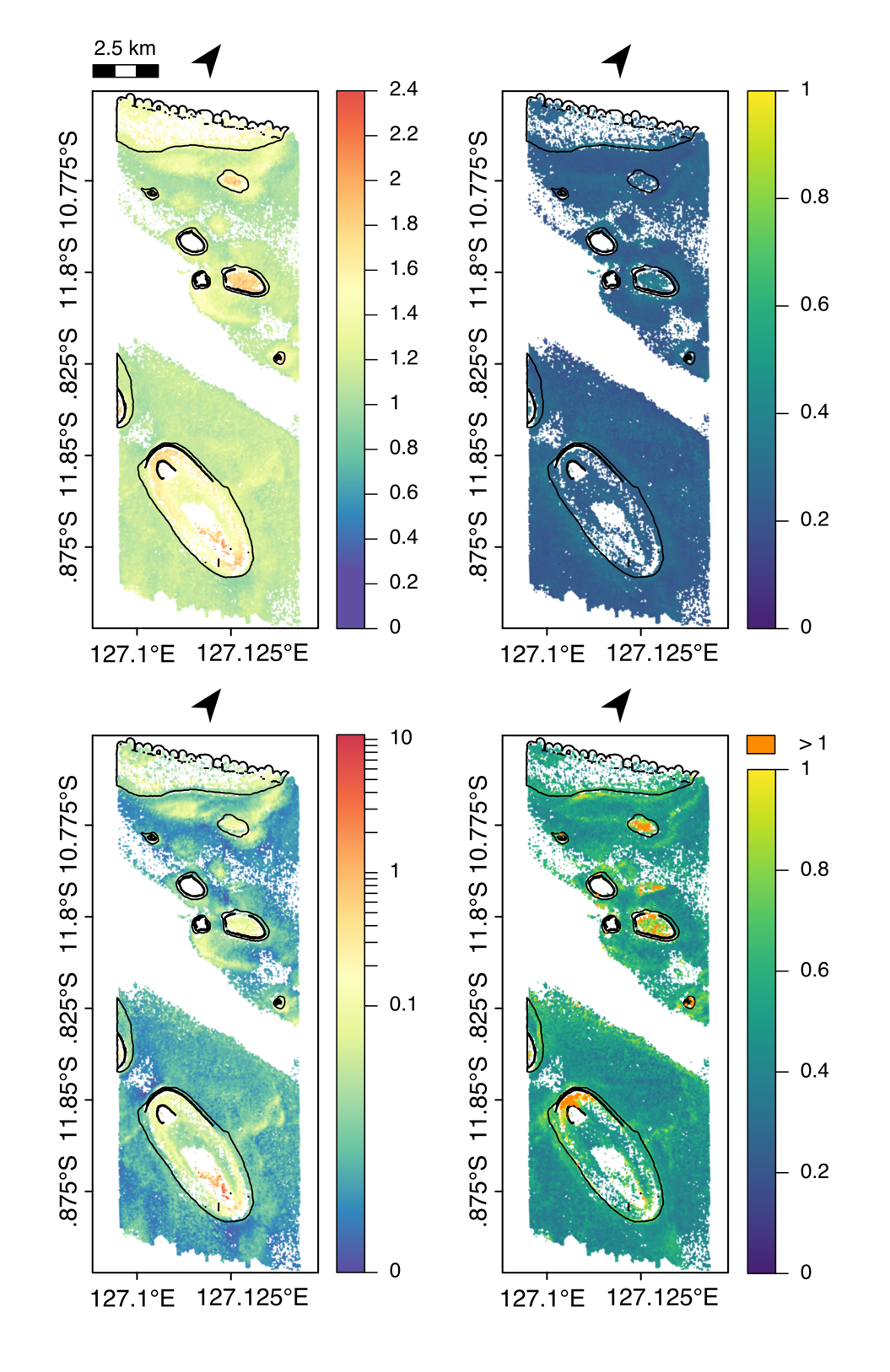 Figure S7. Median predictions of pelagic species richness (S, top left) and abundance (N, bottom left) in sampling area 2. Uncertainty (top and bottom right) was assessed as the robust coefficient of variation (rCV, %) of bootstrapped predictions within individual grid cell. The outlines of each bank are superimposed in black.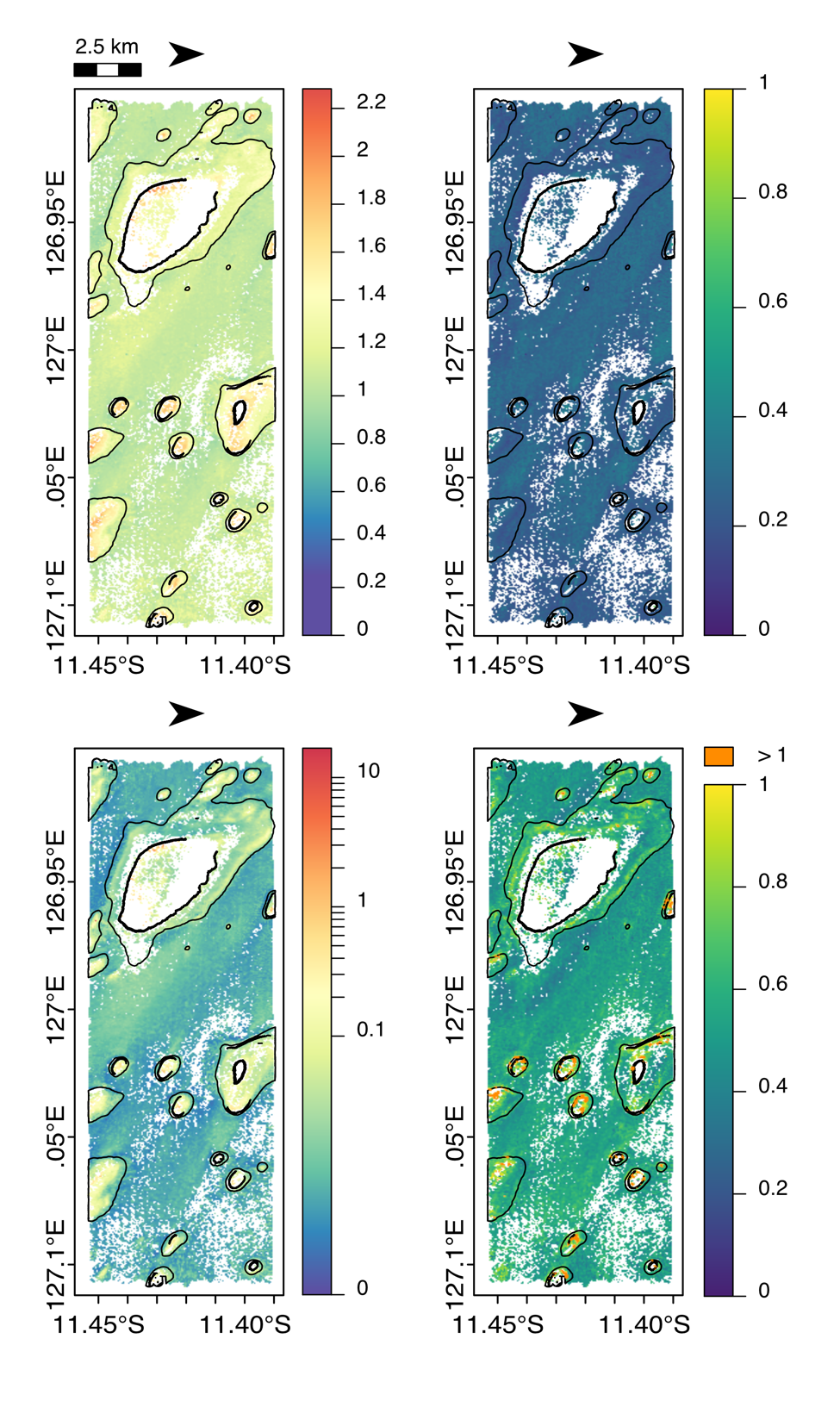 Figure S8. Median predictions of pelagic species richness (S, top left) and abundance (N, bottom left) in sampling area 3. Uncertainty (top and bottom right) was assessed as the robust coefficient of variation (rCV, %) of bootstrapped predictions within individual grid cell. The outlines of each bank are superimposed in black.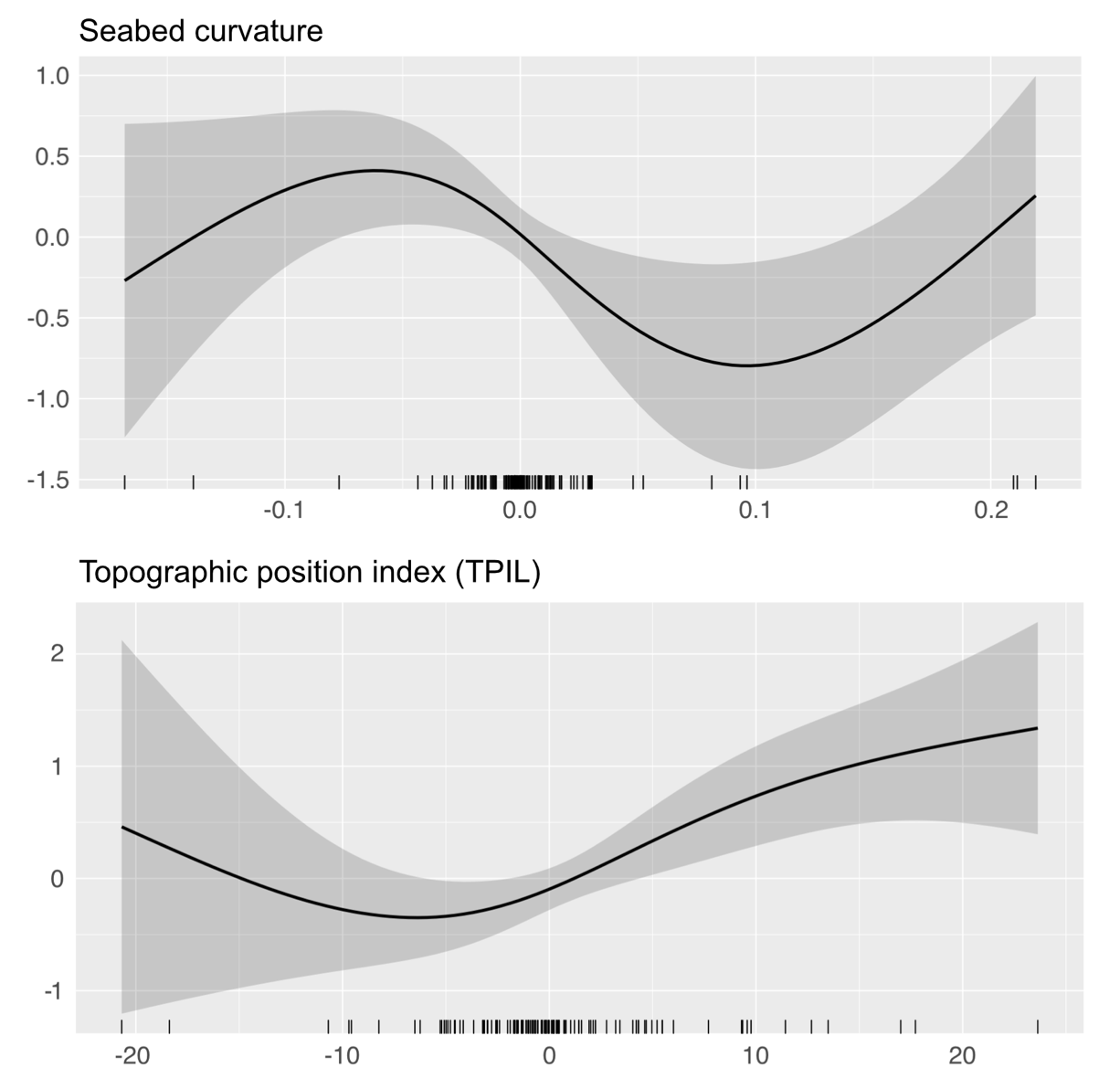 Figure S9. Partial plots of pelagic species abundance (N) as a function of seabed total curvature (top) and large-scale topographic position index (bottom) in the Oceanic Shoals Australian Marine Park, based on the best GAMM fitted to midwater BRUV data. Both the fitted smooth functions (solid line) and the associated 95% confidence interval (shaded areas) are shown. Data points are represented as rug plots on the horizontal axes.ReferencesBouchet, P. J., Meeuwig, J. J., Salgado Kent, C. P., Letessier, T. B., and Jenner, C. K. (2015). Topographic determinants of mobile vertebrate predator hotspots: Current knowledge and future directions. Biol. Rev. 90, 699–728. doi:10.1111/brv.12130.Evans, J. S. (2018). spatialEco. R package version 0.1.1-1. Available at: https://cran.r-project.org/package=spatialEco.Hijmans, R. J. (2019). raster: Geographic Data Analysis and Modeling. R package version 3.0-2. Available at: https://cran.r-project.org/package=raster.Horn, B. K. P. (1981). Hill shading and the reflectance map. Proc. IEEE 69, 14–47. doi:10.1109/PROC.1981.11918.Lecours, V., Devillers, R., Simms, A. E., Lucieer, V. L., and Brown, C. J. (2017). Towards a framework for terrain attribute selection in environmental studies. Environ. Model. Softw. 89, 19–30. doi:http://dx.doi.org/10.1016/j.envsoft.2016.11.027.Nichol, S. L., Howard, F. J. F., Kool, J., Stowar, M., Bouchet, P. J., Radke, L., et al. (2013). Oceanic Shoals Commonwealth Marine Reserve (Timor Sea) Biodiversity Survey. Available at: https://goo.gl/FbT45v.Zevenbergen, L. W., and Thorne, C. R. (1987). Quantitative analysis of land surface topography. Earth Surf. Process. Landforms 12, 47–56. doi:10.1002/esp.3290120107.DateTime (UTC)AreaSpeciesGroup sizeLongitudeLatitudeBehaviourNotes2012-09-1901:011Tursiops truncatus10 (8/2)127.388-12.195TR, DI, MMixed aggregation with P. crassidens. Circling an injured sailfish.2012-09-1901:011Pseudorca crassidens15 (14/1)127.388-12.195TR, DI, M-2012-09-1901:581Tursiops truncatus6 (6/?)127.394-12.175TR-2012-09-1902:281Tursiops truncatus15 (15/?)127.453-12.202RES, SO, DI, MTight social cohesion, slow surface movements and shallow dives - likely resting. Possible presence of calves.2012-09-1902:461Tursiops truncatus25 (23/2)127.452-12.203SO, DI, SPL, MTail-up dives, short jumps and surface displays - possibly feeding.2012-09-2202:452Orcinus orca3 (2/1)126.996-11.798TR, DI SH, BORBull, cow and calf interacting with vessel.2012-09-2723:183Tursiops truncatus3 (3/0)126.973-11.446BOR, TR, SO3 adults bow riding - one confirmed male and possibly two females. Rolling behaviour, exposing underside and genitals. Repeated tactile interactions between individuals.2012-09-2709:013Tursiops truncatus3 (3/0)126.957-11.405TR-2012-09-2923:003Tursiops truncatus5 (5/0)127.024-11.416BOR, TR, DIBow riding.FamilySpeciesCommon nameIUCNIUCNTLGuildGuildV   VULV   VULExpCarangidaeAlectis ciliarisAfrican pompanoLCLC3.46HerbivoreHerbivore6969MC, GAtule mateYellowtail scadNENE3.27HerbivoreHerbivore1919MC, GCarangoides armatusLongfin trevallyNENE4.20PredatorPredator3434C, GCaranx ignobilisGiant trevallyNENE4.48PredatorPredator8282C, GDecapterus macarellusMackerel scadNENE3.24Plankton eaterPlankton eater2323C, GElagatis bipinnulataRainbow runnerNENE3.59PredatorPredator5151HC, GPsenes sp.Drift fish--3.65PredatorPredator---Seriolina nigrofasciataBlackbanded trevallyNENE4.17PredatorPredator3737MC, GCarcharhinidaeCarcharhinus amblyrhynchoidesGraceful shark ANTNT4.22PredatorPredator6363MCCarcharhinus amblyrhynchosGrey reef sharkNTNT4.50PredatorPredator5555MC, GCarcharhinus amboinensisPigeye sharkDDDD4.29PredatorPredator7474MC, GCarcharhinus brevipinnaSpinner sharkNTNT4.50PredatorPredator5959C, GCarcharhinus falciformisSilky sharkNTNT4.40PredatorPredator7878HCCarcharhinus leucasBull sharkNTNT4.34PredatorPredator8888C, GCarcharhinus tilstoniAustralian blacktip shark ALCLC4.50PredatorPredator7070MCCarcharhinus limbatusAustralian blacktip shark AAustralian blacktip shark ANT4.46Predator5555C, GC, GC, GCarcharhinus sorrahSpottail shark ASpottail shark ANT4.31Predator5151MCMCMCGaleocerdo cuvierTiger sharkTiger sharkNT4.42Predator6262C, GC, GC, GCheloniidaeLepidochelys olivaceaOlive ridley turtleOlive ridley turtleVU3.10Herbivore1414CCCDelphinidaeOrcinus orcaKiller whaleKiller whaleDD4.50Predator6666CCCEcheneidaeEcheneis naucratesShark suckerShark suckerNE3.40Cleaner5454MC, GMC, GMC, GHydrophiidaeHydrophiidae sp.Sea snakesSea snakes-4.00Predator-----IstiophoridaeIstiompax indicaBlack marlinBlack marlinNE4.47Predator4444C, GC, GC, GMobulidaeManta birostrisManta rayManta rayVU3.46Filter-feeder7878MCMCMCMonacanthidaeAluterus monocerosUnicorn leatherjacketUnicorn leatherjacketNE3.49Plankton eater6363CCCParamonacanthus filicaudaThreadfin leatherjacketThreadfin leatherjacketNE2.78Herbivore3131–––Pseudomonacanthus peroniPot-bellied leatherjacketPot-bellied leatherjacketNE3.00Herbivore4949–––RachycentridaeRachycentron canadumCobiaCobiaNE4.26Predator4444MC, GMC, GMC, GScombridaeAcanthocybium solandriWahooWahooLC4.42Predator4646C, GC, GC, GScomberomorus commersonNarrow-barred Spanish mackerel BNarrow-barred Spanish mackerel BNT4.38Predator4141HC, GHC, GHC, GScomberomorus semifasciatusBroad-barred Spanish mackerel BBroad-barred Spanish mackerel BLC4.50Predator3939C, GC, GC, GSphyraenidaeSphyraena barracudaGreat barracudaGreat barracudaNE4.50Predator7979MC, GMC, GMC, GSphyrnidaeSphyrna lewiniScalloped hammerheadScalloped hammerheadEN4.21Predator8383C, GC, GC, GSphyrna mokarranGreat hammerheadGreat hammerheadEN4.43Predator8686CCCGeomorphometricCodeUnitEcological rationale / interpretationAcoustic backscatterbkdBBenthic biomass, prey availabilityAspect eastingeastradExposure to currents, oxygenation, nutrient inputAspect northingnorthradExposure to currents, oxygenation, nutrient inputCurvaturecurvrad.m-1Vertical mixing, eddy formation, prey entrapmentDepthdepthmLight availability, primary productivitySeabed slopeslopedegVertical mixing, upwelling, eddy formationTPI (large-scale)tpi1000d.u.Habitat complexity, prey refugia, benthic biomassTPI (small-scale)tpi100d.u.Habitat complexity, prey refugia, benthic biomassRugosity (local standard 
deviation of depth)stded.u.Habitat complexity, prey refugia, benthic biomassResponse variablete(depth, bk)s(curv)s(east)s(north)s(slope)s(stde)s(tpi100)s(tpi1000)FreqSpecies richness (S)•0.204•0.184••0.153••0.102••0.051••0.041••0.031•••0.031••0.031••0.020•••0.020•••0.020•0.020••••0.010•••0.010•••0.010••0.010•••0.010••0.010•0.010••0.010••0.010Abundance (N)•••0.080•••0.070••••0.070•••0.050•••0.050•••0.050••0.040•••0.040•••0.040•••0.040•••0.040••••0.030•••0.030••0.030•••0.020••••0.020•••0.020••••0.020•••0.020•••0.020•••0.020••0.020••••0.010••••0.010••••0.010•••0.010••••0.010••0.010•0.010••0.010•••0.010•••0.010••0.010•••0.010••0.010••••0.010••••0.010••••0.010••••0.010••0.010Species nameDissSDrAv. Ab (bank)Av. Ab (non-bank)cumpDecapterus macarellus0.150.141.041.201.480.240.047Aluterus monoceros0.100.101.010.560.650.400.189Carcharhinus [complex]0.080.090.940.600.380.540.028Seriolina nigrofasciata0.060.080.680.200.300.630.780Scomberomorus [complex] 0.040.070.530.310.030.690.002Echeneis naucrates0.040.060.570.210.130.750.160Paramonacanthus filicauda0.040.070.490.080.200.810.846Sphyrna lewini0.020.060.380.060.110.840.769Atule mate0.020.050.330.070.060.870.488Carangoides armatus0.010.040.300.070.030.890.232Alectis ciliaris0.010.030.220.020.030.900.471Lepidochelys olivacea0.010.030.210.000.050.910.890Carcharhinus falciformis0.010.020.240.050.020.920.145Pseudomonacanthus peroni0.010.040.140.020.000.930.275Acanthocybium solandri0.000.020.190.020.020.930.478Sphyraena barracuda0.000.020.210.040.000.940.120Istiompax indica0.000.030.160.000.030.950.785Caranx ignobilis0.000.020.210.040.000.950.126Galeocerdo cuvier0.000.020.170.000.030.960.799Elagatis bipinnulata0.000.020.150.040.000.970.271Rachycentron canadum0.000.030.120.000.020.970.592Psenes sp.0.000.020.140.020.000.980.270Sphyrna mokarran0.000.020.150.020.000.980.266Carcharhinus amboinensis0.000.020.120.000.020.980.640Hydrophiidae sp.0.000.020.120.000.020.990.638Carcharhinus brevipinna0.000.010.150.020.000.990.270Carcharhinus leucas0.000.020.120.000.020.990.656Carcharhinus amblyrhynchos0.000.010.150.020.001.000.270Manta birostris0.000.010.150.020.001.000.270Orcinus orca0.000.010.120.000.021.000.720